		SØKNAD OM HELSE- OG OMSORGSTJENESTER
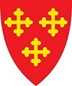 Søknaden sendes til:Om behandling av søknaden:Søknader behandles fortløpende. Når vi mottar din søknad, kontakter en representant fra kommunen deg. Vi gjør en kartlegging av din situasjon, ditt nettverk, hva du mestrer og dine eventuelle behov for bistand sammen med deg og aktuelle instanser/personer. På bakgrunn av dette, vurderer vi om du har rett til helse- og omsorgstjenester, og hvilke tjenester som kan dekke ditt behov best, og hvilke mål du har.Hvis søknaden din ikke kan behandles innen 4 uker, sender vi deg et foreløpig svar. Der vil det stå når du kan forvente at søknaden blir behandlet.Lagring av personlige opplysninger og taushetsplikt:
Det er bare ansatte som skal hjelpe deg og som trenger opplysninger for å utføre sitt arbeid hos deg som har adgang til graderte, personlige opplysninger om deg. Alle ansatte har lovregulert taushetsplikt.Om din rett til innsyn                                                                                                        
Du har rett til å få vite hvilke opplysninger vi har lagret om deg. Hvis du ønsker innsyn, sender du en skriftlig henvendelse til gjeldende tjenestested. Hvis du oppdager feil, kan du ha krav på å få feil og mangler rettet eller slettet. Fullmakt ved søknad om helse-, og omsorgstjenester Jeg gir hervedFullmakt til å handle på mine vegne i sak vedrørende Fullmakten omfatter rett til å motta taushetsbelagt informasjon og rett til innsyn i sakens dokumenter.Fullmakten gjelder inntil saken er ferdigbehandlet eller at jeg tilbakekaller denne fullmakten Opplysninger om søker eller den du søker hjelp for Opplysninger om søker eller den du søker hjelp for Opplysninger om søker eller den du søker hjelp for Navn:Fødselsnummer: (11 siffer)Fødselsnummer: (11 siffer)Adresse:Telefon/mobil:Telefon/mobil:Postnummer/poststed:Sivil status/bor sammen med/relasjon/bor alene:Sivil status/bor sammen med/relasjon/bor alene:Har du omsorg for barn under 18år?   Ja       NeiEnebolig       LeilighetEnebolig       LeilighetDiagnose:Fastlege:Fastlege:Nærmeste pårørende: Relasjon:Telefon/mobil:Telefon/mobil:Beskriv utfordringer i hverdagen. Hva skal til for at du skal kunne være mest mulig selvstendig i hverdagen?  Hva er ditt behov?Beskriv utfordringer i hverdagen. Hva skal til for at du skal kunne være mest mulig selvstendig i hverdagen?  Hva er ditt behov?Beskriv utfordringer i hverdagen. Hva skal til for at du skal kunne være mest mulig selvstendig i hverdagen?  Hva er ditt behov?Samtykke til å innhente og dele taushetsbelagt informasjon – må fylles ut for at søknaden skal kunne behandlesSamtykke til å innhente og dele taushetsbelagt informasjon – må fylles ut for at søknaden skal kunne behandlesSamtykke til å innhente og dele taushetsbelagt informasjon – må fylles ut for at søknaden skal kunne behandlesFor at kommunen skal ha et best mulig grunnlag for å behandle min sak og gi best mulig tjenester, gir jeg herved tillatelse til at kommunen kan:Innhente nødvendige opplysninger fra din fastlege, andre enheter i kommunen eller sykehus.Innhente inntektsopplysninger om husstanden for de tjenester det kan kreves egenbetaling for.Jeg samtykker:       JA                      NEI Samtykket kan jeg trekke tilbake når som helst. Pasientopplysningene som innhentes blir kun brukt for de formål de innhentes for og blir lagret i journal, jamfør helsepersoneloven §25 og helseregisterloven §17.For at kommunen skal ha et best mulig grunnlag for å behandle min sak og gi best mulig tjenester, gir jeg herved tillatelse til at kommunen kan:Innhente nødvendige opplysninger fra din fastlege, andre enheter i kommunen eller sykehus.Innhente inntektsopplysninger om husstanden for de tjenester det kan kreves egenbetaling for.Jeg samtykker:       JA                      NEI Samtykket kan jeg trekke tilbake når som helst. Pasientopplysningene som innhentes blir kun brukt for de formål de innhentes for og blir lagret i journal, jamfør helsepersoneloven §25 og helseregisterloven §17.For at kommunen skal ha et best mulig grunnlag for å behandle min sak og gi best mulig tjenester, gir jeg herved tillatelse til at kommunen kan:Innhente nødvendige opplysninger fra din fastlege, andre enheter i kommunen eller sykehus.Innhente inntektsopplysninger om husstanden for de tjenester det kan kreves egenbetaling for.Jeg samtykker:       JA                      NEI Samtykket kan jeg trekke tilbake når som helst. Pasientopplysningene som innhentes blir kun brukt for de formål de innhentes for og blir lagret i journal, jamfør helsepersoneloven §25 og helseregisterloven §17.Søkerens/verge/fullmektigs underskriftSøkerens/verge/fullmektigs underskriftSted/dato:                                                              Underskrift:Sted/dato:                                                              Underskrift:NavnFødselsnummerNavn på fullmektigAdressePostnummerStedTelefonE-postBeskriv saken fullmakten gjelderSted/datoSignatur